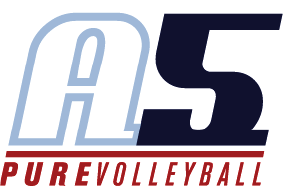 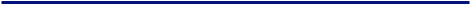 Club Volleyball ExperienceA5 Volleyball (2011-2016) 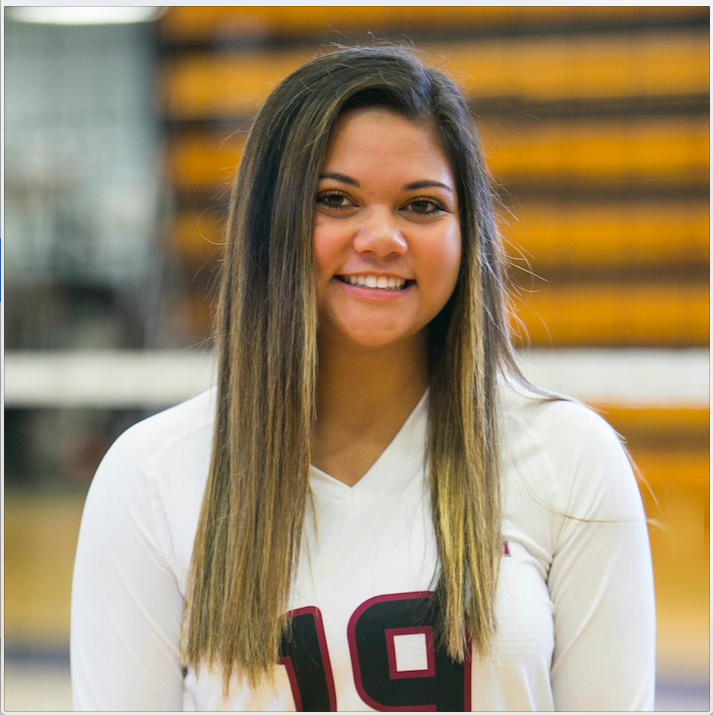 11-1 Walter (2011-2012)12-1 Grace (2012-2013)13-2 Leah (2013-2014)14-2 Karen (2014-2015)15-2 JJ (2015-2016)A5 South Volleyball (2016-2017)16-1 Joe (2016-2017)High School Volleyball Experience Alpharetta High School Varsity Volleyball (2015-2018)- Libero Team Captain 2018State Runner Up 2016 and 2017 2017 All Area 1st Team2017 AVCA Phenom List2016 AVCA Phenom List2015 AVCA Phenom ListCoaching ExperienceAlpharetta High School Summer Camp (2015-2018) Private Coaching (2017-2018)Personal I’m a senior at Alpharetta High School this year! Aside from playing volleyball, I enjoy many things. I love traveling the world and spending time with my friends. I enjoy doing mission work and have traveled to Honduras the past 2 summers. I am a part of Girl Scouts and have earned my Bronze, Silver, and Gold Award. I’m also a part of the National Honors Society, National English Honors Society, Beta Club, and other clubs in my school. 